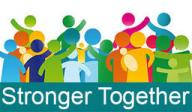 Did you know?Washington Presbytery will be having a Celebration Dinner at Thomas Church on Wednesday, April 18, 2018.What is the dinner about?It is about Fun and Fellowship, Unity and Energy, and hearing stories of successes in what the Lord is doing in and through Washington Presbytery. Folks from over 20 of our Presbyterian Church (USA) congregations (including Thomas) will enjoy a great dinner of roast beef with mushroom gravy and Chicken Romano with sides and there will be cake! There will be a Gift Basket raffle and Silent Auction gifts for bidding fun. There will be special music and will be testimonies of connection and celebration.All proceeds will benefit the Unified Mission Budget of Washington Presbytery, which is the presbytery’s unified support for worthy causes such as Pine Springs Camp, Resurrection Power, and Ethiopia Mission Partnership.  The evening’s schedule:	6:00  Doors open for light hors d’oeuvres, mingling, and bidding on the beautifully                     prepared gift baskets and silent auction items.	6:45  Dinner & Dessert	7:30  Evening Program, “Stronger Together” a celebration of our Lord’s work among                    and between the congregations of Washington presbytery in music and testimonies.	8:30   Raffle/Auction results and dismissal.Would you like to join the fun?Please call or email Nancy at the Presbytery Center to reserve your seat. 724-222-1500  office@washingtonpresbytery.org Each seat is $25. (Check with your church to see if they have already purchased a table.) FIRM DEADLINE IS MONDAY, APRIL 9 at NOON